Муниципальное казенное дошкольное образовательное учреждениедетский сад № 50 комбинированного вида «Радуга»ПРИНЯТО                                                                                                                                УТВЕРЖДАЮПротокол заседания                                                                                               Заведующий  МКДОУ  д/с № 50 КВ     педагогического совета                                                                                          «Радуга»МКДОУ д/с  50 КВ «Радуга»                                                                                   _________ Г.Ю.Панюкова27.08.2012г. №1                                                                                                         «____»__________2012г.                                                                          Программа кружка               «Фантазия»По теме: Использование узоров русских народных художественных промыслов вдекоративной изобразительной деятельности старших дошкольниковна 2012 – 2014 учебный год       Составитель:  Топычканова М.Н.воспитатель высшей квалификационной категориир.п.БердяушСОДЕРЖАНИЕПояснительная записка			                               3  стр.Учебный план				                              14 стр.Учебно-тематический план			                    15 стр.							        Содержание работы:Перспективный план работы (5-6 лет)Перспективный план работы (6-7 лет)Методическое обеспечение		                             16 стр. Перспективный план работы с родителями   	         19 стр.			Библиографический список			                   21 стр.      Приложение к программе:Анализ уровня эстетического развития                      22 стр.Дидактические игры                                                     24 стр.Уровень знаний детей по декоративно – прикладному искусству (2012-2014г.)                                                                            26 стр.                    Пояснительная запискаАКТУАЛЬНОСТЬ            Культуру нации невозможно представить без народного искусства, которое раскрывает истоки духовной жизни народа, наглядно демонстрирует его моральные, эстетические ценности, художественный вкус и является частью его истории.Воспитание гражданина и патриота, знающего и любящего свою Родину, – задача особенно актуальная сегодня не может быть успешно решена без глубокого познания духовного богатства своего народа, освоения народной культуры.Процесс познания и усвоения должен начинаться как можно раньше, как образно говорит наш народ: «С молоком матери»,-  ребёнок должен впитывать культуру своего народа через колыбельные песни, пестушки, потешки, игры-забавы, загадки, пословицы, поговорки, сказки, произведения декоративно-прикладного искусства. Только в этом случае народное искусство оставит в душе ребёнка глубокий след, вызовет устойчивый интерес. Красота родной природы, особенности быта русского народа, его всесторонний талант, трудолюбие, оптимизм предстают перед детьми живо и непосредственно в произведениях народных мастеров. Современные дети, и даже взрослые, особенно живущие в городах, очень поверхностно знакомы с народной культурой. Как жили люди? Как работали и отдыхали? Как украшали свой быт? Какие обычаи соблюдали? Ответить на эти и подобные вопросы – значит восстановить связь времен, вернуть утраченные ценности.Народное искусство способно активно воздействовать на духовное развитие дошкольника, на развитие детского творчества, на формирование патриотических чувств. Культуру России невозможно себе представить без народного искусства, которое раскрывает исконные истоки духовной жизни русского народа, наглядно демонстрирует его моральные, эстетические ценности, художественные вкусы и является частью его истории. Знакомя дошкольников с народным искусством, со свидетельствами прошлых эпох – мы тем самым поможем ребенку усвоить лучшее из опыта, в течение веков накопленного нашими предками, расставив этнические и нравственные ориентиры на пути подрастающего поколения, во многом в нашей жизни утраченные.В настоящее время наблюдается равнодушие общества к своей народной культуре в силу элементарного отсутствия знаний и представлений. Если отношение к народному декоративно – прикладному искусству в ближайшее время не изменится, то духовные потери в национальном масштабе могут стать катастрофически огромными и абсолютно невосполнимыми.Педагогу предопределена высокая миссия – нести в мир детства все нравственные ценности, помочь ребёнку открыть этот мир во всем богатстве и многообразии декоративно-прикладного искусства. А значит любая непосредственная деятельность, встреча с игрушкой, творческое дело, беседа – подчинены единственной цели: всестороннее развивать личность ребёнка, ведь все дети должны жить в мире красоты, игры, сказки, музыки, фантазии и творчества.                                      Новизна Программы состоит в том, что она показывает развивающие функции декоративно-прикладного искусства народов России, как целостного этнического, культурно-исторического и социально-педагогического феномена. Что эти функции в их интегрированном виде ориентированы на обеспечение личностного роста детей. Исходя из этого, программа построена на эстетическом воспитании дошкольников, сочетающая опору на культурную традицию и инновационную направленность.Целесообразность. Мы живем там, где нет возможности увидеть непосредственный технологический процесс изготовления художественной посуды, предметов быта и игрушек. У детей  нет возможности соприкоснуться с декоративно-прикладным искусством, подержать в руках подлинные изделия с городецкой росписью, дымковскую игрушку, предметы, расписанные гжельской, хохломской  росписью и т.д.  Перед собой я поставила цель подарить детям радость творчества, познакомить с историей народного декоративно – прикладного искусства, показать приёмы работы с кистью, ознакомить с образной стилизацией растительного и геометрического орнамента. Организовала кружок и разработала программу по знакомству и использованию узоров русских народных художественных промыслов в декоративно – прикладном искусстве старших дошкольников.Тема работы с детьми, выбранная мной, является актуальной и целесообразной в данное время. В непосредственно образовательной деятельности помогаю детям освоить не только тайны мастерства ремесла, но показываю  приёмы лепки из глины  и работы с кистью, знакомлю  с образной стилизацией растительного и геометрического орнамента. Отличительная особенность данной программы состоит в том, что дети знакомятся шире и глубже с символикой русского декоративного искусства и её значением. Знакомство с орнаментами, как самостоятельным видом продуктивной деятельности, который  лежит в основе приобщения дошкольников к декоративно-прикладному искусству. Оптимальной формой построения процесса эстетического воспитания детей средствами этого искусства выступают  непосредственно образовательная деятельность, которая предполагает инновационную направленность.В русском декоративно-прикладном искусстве есть традиционность, инновационность, креативность, целеустремленность в перспективу развития не исключают, а предполагают друг друга. Таким образом, символика русского декоративно-прикладного искусства несёт в себе неиссякаемые возможности развития у дошкольников художественного творчества.Принципы построения общей дидактики программы кружка: Принцип развивающего и воспитывающего характера обучения.Принцип доступности и  систематичности обучения.Принцип связи обучения с жизнью.Принцип наглядности.Принцип целенаправленности.Принцип связи обучения с другими видами деятельности ребёнка.Принцип индивидуального подхода.Принцип построения программного материала от простого к сложному.Цель программы: Формирование и развитие основ художественной культуры ребёнка через народное декоративно - прикладное искусство.Задачи:Для реализации цели решается следующий комплекс задач:1. Обучающие задачи:Познакомить   детей    с    истоками    искусства    мастеров,    краткой историей.Познакомить с характерными  элементами,  колоритом, типичным для этих узоров, композициями узоров.Формирование специальных навыков и умений для достижения определенных результатов.Учить детей предварительному замыслу декоративного узора.Учить последовательности анализа: самые крупные и мелкие элементы и их месторасположение в общей   композиции.Формирование у детей устойчивого желания к дальнейшему совершенствованию полученных навыков.2. Воспитательные задачи:Формирование способности к анализу, самооценке при выполнении работ;Формирование коммуникативной культуры, внимания и уважения к людям, терпимости к чужому мнению;Приобщение детей к общечеловеческим ценностям народной культуры;Возникновение  потребности вносить красоту в окружающую среду, в различные виды творческой деятельности, в учение, труд, досуг, во взаимоотношения со сверстниками и взрослыми; стремление сочетать внешнюю и внутреннюю эстетическую культуру.3. Развивающие задачи:Развитие креативного мышления детей посредством ознакомления их с различными методами и приемами, используемыми в декоративно-прикладном творчестве;Развитие познавательного интереса, включенность в познавательную деятельность;Развитие творческого потенциала;Развитие активности, самостоятельности, общения;Развитие устойчивого внимания, наблюдательности, аккуратности;Развитие интереса к наследию прошлого, путем ознакомления с лучшими образцами декоративно-прикладного искусства.Программа включает в себя ряд блоков:Дымковская росписьГородетская росписьГжельская росписьХохломская росписьМатрёша (Семеновская, Сергиев –Посадская,  авторские матрёшки)Урало-сибирская роспись Отличительной особенностью программы кружка  «Фантазия» является то, что она имеет инновационный характер. В системе работы используются нетрадиционные методы и способы развития детского творчества. Дети знакомятся шире и глубже с символикой русского декоративного искусства и её значением. Знакомство с орнаментами и орнаментация как самостоятельный вид продуктивной деятельности лежит в основе приобщения дошкольников к декоративно-прикладному искусству. Настоящая  рабочая программа описывает курс подготовки по декоративно- прикладному искусству  детей дошкольного возраста  5— 7 лет и разработана на основе обязательного минимума содержания по изобразительной деятельности  для МДОУ с учетом обновления содержания по  программе дополнительного образования «Радость творчества» О.А. Соломенниковой.Разработанная программа развития творческих способностей  через восприятие народного искусства рассчитана на два года обучения и является попыткой обновления содержания образовательной области «Художественное творчество» по разделу «Декоративное рисование » в условиях дошкольного образовательного учреждения. Реализация программы происходит в процессе расширенного, углубленного знакомства детей с изделиями народных художественных промыслов, знакомство с символикой русского декоративного искусства и самостоятельным созданием декоративных изделий.Темы занятий программы дают более целостное представление дошкольникам о народном декоративно- прикладном искусстве.Программа предполагает проведение одного занятия в неделю во вторую  половину дня, продолжительностью 25 -  30 мин. Общее количество в год — 28. Содержание работы:Учебный материал подбирается с учетом возрастных, индивидуальных особенностей детей и темой занятий. Постепенно происходит его усложнение. Познакомив детей с промыслом, вызвав желание создать свое изделие, происходит целенаправленный процесс по его изготовлению. Для развития творческих способностей используются  нетрадиционные техники рисования, экспериментирование различными художественными материалами, дидактические игры, силуэтное моделирование, физминутки, упражнения для прорисовки элементов росписей. Направления:Знакомство   с  жизнью  и   бытом  русского народа.Приобщение дошкольников  к традиционной праздничной культуре русского народ, через знакомство с предметами народного творчества.Расширенное знакомство детей с изделиями народных художественных промыслов.Самостоятельное создание детьми декоративных изделий.Формы работы с детьми:Беседы;Рассматривание подлинных изделий народного искусства, иллюстраций, альбомов, открыток, таблиц;Выставки в мини-музее изделий русского декоративно-прикладного искусства;Выставки детских работ по декоративно-прикладному искусству в детском саду и в городе;Дидактические игры;Экспериментирование с различными художественными материалами;Развлечения, фольклорные праздники, посиделки;Заучивание считалок, закличек, прибауток, небылиц, потешек, стихов, русских народных песен;Использование народных игр, в  том   числе хороводов.Методы и приемы, которые используются в работе: Одномоментности (обеспечивает самостоятельный творческий поиск детьми средствами выразительности); метод обследования, наглядности (рассматривание подлинных изделий, иллюстраций, альбомов, открыток, таблиц, видеофильмов и др. наглядных пособий); словесный (беседа, использование художественного слова, указания, пояснения);практический (самостоятельное выполнение детьми декоративных изделий, использование различных инструментов и материалов для изображения);эвристический (развитие находчивости и активности); частично-поисковый; проблемно-мотивационный (стимулирует активность детей за счет включения проблемной ситуации в ход занятия); метод «подмастерья» (взаимодействие педагога и ребёнка в едином творческом процессе); сотворчество; мотивационный (убеждение, поощрение); жест руки (ребенок показывает элементы узора дотрагиваясь до него пальцем, находит такой же или одинаковой формы по цвету, элементу).Этапы  работы :Весь образовательный процесс делится на два этапа:I этап – Подготовительный.Задачи:Познакомить детей с образцами народных художественных промыслов.Развивать умение видеть, понимать, оценивать красоту произведений ручного художественного ремесла.Воспринимать содержание узора, особенности его изобразительно-выразительных средств, функциональную связь украшаемого предмета с традициями народного искусства.Формировать чувство ритма, симметрии, гармонии.II этап – Практический.Задачи:Самостоятельно переносить свои впечатления и представления о народной пластике в разные виды художественной деятельности: лепке и рисовании, аппликации.Самостоятельно использовать при лепке различные способы.Самостоятельно строить на разных изделиях композицию узоров с учетом их формы.Самостоятельно составлять композиции узоров, использовать цветосочетания на основе знаний о характерных особенностях росписей.Использовать новые инструменты, разнообразные материалы изображения, традиционную и нетрадиционную технику выполнения работы.Структура проведения работы в кружке « Фантазия »Для успешной реализации поставленных задач, программа предполагает тесное взаимодействие с педагогами и родителями. Такое сотрудничество определяет творческий и познавательный характер процесса, развитие творческих способностей детей, обуславливает его результативность.Работа с педагогами предусматривает: беседы, консультации по развитию творческих способностей и использованию нетрадиционных техник рисования, проведение мастер-классов, семинаров-практикумов, показ открытых занятий по декоративно-прикладному искусству, изготовление самодельных инструментов.Работа с родителями предполагает: индивидуальные консультации, беседы, рекомендации, папки-раскладки, информационные стенды, показ открытых занятий, выпуск памяток для родителей, семинары-практикумы, мастер-классы, выставки детского творчества и анкетирование по вопросам художественного развития детей.В программе широко используются технические средства обучения: телевизор, музыкальный центр, фотоаппарат, видеокамера, DVD и др.Ожидаемый результатСтаршая подгруппа:Узнают и называют знакомые виды народного декоративно-прикладного искусства(Хохлома, Гжель, Городецкая роспись, Дымковская);Составляют узоры и самостоятельно определяют последовательность выполнения росписи, с включением знакомых элементов народной росписи и создают декоративные композиции по мотивам народных изделий;Умеют сравнивать предметы знакомых видов искусств, находить их сходство и различие;Лепят из глины декоративные изделия используя способы: конструктивный, кругового налепа;Подбирать и передавать колорит нужной росписи.Используют в работе некоторыми способами  рисования кистью (концом, всем ворсом, тычком)Самостоятельно и творчески применяют умения и навыки, полученные на занятиях.Подготовительная подгруппа:Различают и называют виды народного декоративно-прикладного искусства (Гжель, Хохлома, Городецкая роспись, Дымковская роспись, роспись Матрёшки, Урало –Сибирская роспись) ;Умеют самостоятельно провести анализ изделия и рисунка;Выделяют характерные средства выразительности: элементы узора, колорит, сочетание цветов, композицию цветовых пятен, симметричный и ассиметричный узор композиции и т.п.Расписывают изделие в соответствии с народной росписью;Лепят из глины изделия, используя разнообразные способы: конструктивный, скульптурный, пластический, комбинированный, кругового налепа, выбирания глины стекой;Применяют в работе полученные знания, умения и навыки;Используют в процессе создания изделий разнообразные нетрадиционные техники рисования.Методы оценки результативности программы:Форма подведения итогов – Мониторинг достижений планируемых результатов проводится 2 раза в год (сентябрь-май), для которого разработаны контрольные задания, дидактический материал, диагностические критерии.Методы: собеседование  с  детьми;наблюдения  в   свободной  деятельности, во   время  проведения   НОД и  открытых  мероприятий;анализ  результатов продуктивной  деятельности.Критерии оценки усвоения  детьми содержания   работы в кружке «Фантазия»Знает о народном декоративно-прикладном искусстве; Знает о  характерных особенностях народных промыслов;Имеет представление о народных промыслах; называет их, узнает материал, из которого сделано изделие;Умеет рисовать орнамент в различных формах, используя геометрические и растительные элементы;Умеет украшать силуэт декоративной росписью;Умеет лепить глиняную игрушку;Умеет расписывать глиняную игрушку.Предложенная программа является вариативной, то есть при возникновении необходимости допускается корректировка содержаний и форм занятий, времени прохождения материала.Программа составлена с учетом интеграции образовательных областей: «Физическая культура» - использование народных игр, хороводов, физминуток;«Музыка» -  использование элементов росписи  в оформлении к праздникам, для создания настроения и лучшего понимания образа, выражения собственных чувств, разучивание закличек, русских народных песен .«Коммуникация» - использование художественного слова, рисование, иллюстраций к потешкам, сказкам, стихотворениям; развитие монологической речи при описании репродукций собственных работ и работ своих товарищей.«Познание» - расширение кругозора в процессе рассматривания картин, различных наблюдений, экскурсий, а также знакомства со строением предметов, объектов.Формой подведения итогов реализации данной программы являются: участие детей в КВНах, развлечениях, праздниках, досугах, посвященных народным промыслам, детские выставки в детском саду, открытые мероприятия.	Программа может быть использована в работе образовательных программ по разделу «Художественно-эстетическое воспитании» с целью ознакомления детей старшего дошкольного возраста с народным и декоративно-прикладным искусством.	Программа прошла апробацию в детском саду. Большой интерес детей к народной культуре, и в частности к русскому народному искусству, желании самостоятельно создавать декоративные изделия, побудили продолжить работу кружка и привлечь воспитателей других групп.Учебный планКружка по декоративно-прикладному искусству «Фантазия»по теме: «Использование узоров русских народных художественных промыслов вдекоративной изобразительной деятельности старших дошкольников»УЧЕБНО-ТЕМАТИЧЕСКИЙ ПЛАН(старшая подгруппа )УЧЕБНО –ТЕМАТИЧЕСКИЙ ПЛАН(подготовительная подгруппа)Итог  в год 28 НОД Полный курс обучения  56 НОДДлительность одной  НОД в старшей группе 20-25 минутВ подготовительной группе 25- 30 минутМЕТОДИЧЕСКОЕ ОБЕСПЕЧЕНИЕПланируя познакомить детей с каким-либо с народным промыслом, композиционным построением, педагог готовит бумагу соответствующей формы, (глину); показывает предмет народного искусства, украшенный аналогичной композицией.На первых  этапах педагогу необходимо закрепить знания  дошкольников о способах работы с кистью, правилах рисования краской, карандашами и т.д.Способы работы с кистью:Концом кисти;Всем ворсом;Постепенным переходом от рисования концом к рисованию всем ворсом;Прикладывание;Примакивание;Гладью;Нетрадиционные;Тычок. 	Правила рисования краской:1.  Кисть нужно держать между тремя пальцами (большим и средним, придерживая сверху указательным), за железным наконечником, не сжимая сильно пальцами.2.   При рисовании различных линий кисть надо вести по ворсу, поэтому рука с кистью движется впереди линии.3.   При рисовании широких линий нужно опираться на весь ворс кисти, палочку держать наклонно к бумаге.4.   Чтобы рисовать тонкую линию, кисть нужно держать палочкой вверх и касаться бумаги только концом кисти.5.    При закрашивании рисунков кистью линии нужно накладывать рядом, вести их в одном направлении и только в одну сторону,  каждый раз начиная движение сверху или слева (а не туда - обратно, как карандашом).6.    Каждую линию при рисовании и при закрашивании нужно проводить только один раз.7.   Вести линии нужно сразу, не останавливаясь.Правила рисования карандашом:1.  Карандаш нужно держать тремя пальцами (большим и средним, придерживая сверху указательным), сильно не сжимая, не близко к отточенному концу.2.    Когда рисуешь линию сверху вниз, рука с карандашом идет сбоку линии, а когда рисуешь линию слева направо, рука - внизу линии. Так вести руку нужно для того, чтобы видеть, как рисуешь, тогда получится прямая линия.3.  Линию нужно рисовать сразу, не останавливаясь, не отнимая карандаша от бумаги, иначе она может получиться неровной. Не надо проводить одну линию несколько раз.4. Предметы прямоугольной и квадратной формы нужно рисовать с остановками на углах, чтобы можно было подумать, как рисовать дальше.5. Предметы круглой формы надо рисовать одним движением руки туда-  обратно.6. Закрашивать рисунок карандашом нужно неотрывным движением руки туда -  обратно.7. При закрашивании рисунка штрихи надо накладывать в одном направлении: сверху вниз, слева направо или по косой.8. При закрашивании рисунка нельзя заходить за контур нарисованного  предмета.9.   Закрашивать рисунок без просветов.10. Закрашивая рисунок, нужно равномерно нажимать на карандаш: посильнее нажимать, если хочешь закрасить поярче, и слабо нажать, если нужно закрасить посветлее.Этапы работы с глиной1.Изделие вылепливается и высушивается;  2.Высушенное изделие тщательно оправляется (заглаживается) влажной   салфеткой;3.Оправленное изделие обжигается, грунтуется, расписывается.Основные способы лепки 1.  Конструктивный способ – лепка изделий из отдельных частей с последующим их соединением.2. Пластический способ – лепка из целевого куска глины. 3.  Комбинированный способ – лепка с  применением пластического и конструктивного способов. 4.  Ленточный способ – служит для изготовления посуды (чашки, стаканы, кувшины, вазы и т.д.). 5. Способ кругового налепа (спирально-кольцевой налеп). Сосуды (способом кругового налепа) лепят с помощью жгутов, которые раскатывают из глины.6. Способ выбирания глины стекой.При присоединении частей изделия используются приёмы: прижать, примазать, вдавить, загладить.Перспективный план работы с родителямикружок декоративно-прикладного искусства «Фантазия»на 2012- 2013 учебный годПерспективный план работы с родителямикружок декоративно-прикладного искусства «Фантазия»на 2013 - 2014 учебный годОценка результатов работы кружка:Сформирован устойчивый интерес к русской народной культуре;Пополнились знания о декоративно-прикладном искусстве России;Расширились знания о традициях и праздниках русского народа;Используются в активной речи потешки, считалки, загадки.По результатам мониторинга 2012/2013 гг. выявлено, что: на начало 2012/13 учебного года низкий уровень был выявлен у 2 детей (20), средний уровень был у 8 детей (80 %); высокого уровня не выявлено.на конец рассматриваемого года средний уровень показали 4 детей (40%);  высокий уровень имеют 6 детей (60%).По результатам мониторинга 2013/2014 гг. выявлено, что: на начало 2013/2014 учебного года средний уровень был выявлен у 5 детей (50%); высокий уровень имелся у 5 детей (50 %);на конец рассматриваемого года средний уровень показали 1 ребёнок (10%);  высокий уровень имеют  детей (90%).Сравнительный анализ результатов работы кружка за 2012-2014 годыПо результатам сравнительного анализа 2012/2014 учебные годы выявлено, что:на начало 2012/13 учебный  год (начальный мониторинг низкий уровень у 2 детей (20%), средний уровень был выявлен у 8 детей (80 %); высокий уровень не был выявлен).на конец 2013/14 года (итоговый мониторинг) показал что, средний уровень показал 1 ребёнок (10%);  высокий уровень имеют 9 детей (90%).Таким образом, видно, что у всех 10 детей (100%) прослеживается положительная динамика в посещении кружка, из них 9 детей (90%) имеют высокий уровень и только у 1 ребёнка (10%) зафиксирован средний уровень освоения основ знаний о народном декоративно прикладном искусстве. Библиографический список:«Городецкая роспись душу веселит». Д/в №1-1999.«Чуть прикоснуться к подлинно народному искусству». Д/в №4-1993 «Знакомство детей 6-7 лет с искусством гжельских мастеров». Д/в №4-1994 «Элементы кистевой росписи». Н.Алексахин. Д/в №8-1994 «От побасёнок и прибауток до Золотой хохломы». Н.Криницина. Д/в №10-1994 «Знакомство с чудесной Дымкой». О.Сидоркина. Д/в №4-1995 «Гжельская роспись». Н.Алексахин. Д/в №3-1993Народное искусство в воспитании детей. Под ред.   Т.С. Комаровой. М., 1997Книжки-раскраски для детей дошкольного и младшего школьного возраста по декоративно-прикладному искусству. Под ред. С.Вохринцевой.Серия « Учимся рисовать» (дидактический демонстрационный материал), автор С. Вохринцева, Гжель1,2; хохломская роспись - 2; Городецкая роспись 1,2;Дымковская игрушка -2, издат. «Страна Фантазий»,2005год.Посмотри и раскрась «Хохлома», «Городецкая роспись», русские народные промыслы , ООО «Аделаида», Москва,2014год.Скоролупова О.А. Знакомство детей дошкольного возраста с русским народным декоративно-прикладным искусством. Москва. Скрипторий, 2003.Соломенникова О.А. Радость творчества. Москва. Мозаика-синтез, 2005.Ермолаева Н.В. «Эстетическое воспитание дошкольников через декоративно – прикладное искусство. Парциальная программа, Санкт- Петербург, Детство – Пресс, 2011год.Приложение:Анализ уровня развития  знаний  детейо народном декоративно прикладном искусстве.Определение росписи:Называет роспись правильноНазывает не правильноМолчит (сомневается)Описание игрушки:Описывает достаточно полноНазывает лишь некоторые признакиСовсем не называет признаковСравнение по сходству и различию:Сравнение полное и последовательноеУказывает сходство и различие по одному признакуНе проводит действие сравнениеВыражение своего отношения к произведениям народного искусства:Ярко выраженное положительное обоснованное отношениеПоложительное не обоснованное отношениеНе даёт оценки, безразличное отношение.Анализ выполнения узора на силуэте игрушки, изделии (соответствие элементов)Полное соответствие узораЧастичное несоответствие. Есть погрешности в цвете, форме композицииБольшое несоответствие. Значительные нарушения характера росписиАнализ выполнения узора на силуэте игрушки, изделии (уровень творческого решения).Вносит в соответствии   со   стилем новые    1-2    элементаВносит     незначительные элементыПолностью  копирует изделиеАнализ выполнения узора на силуэте игрушки, изделии (уровень завершенности).Роспись завершена    полностьюЗавершенность работы    составляет 2/3Завершенность составляет 1/3Анализ выполнения узора на силуэте игрушки, изделии (техника исполнения).Высокая СредняяНизкая Оценка работы осуществлялась по 4-х балльной системе:3 — высокий уровень развития;2 — средний уровень развития;                                           1 — низкий уровень развития;Характеристика уровней знаний  детей о народном декоративно прикладном искусстве.Нулевой уровень (от 0 до 8 баллов).Ребенок не дифференцирует виды росписи. Затрудняется в описании предмета. Не может сравнить по признакам сходства и различия. Затрудняется в выражении своего отношения. Узор рисунка не соответствует стилю росписи. Копирует роспись изделия без детализации. Низкий технический уровень исполнения. Работа часто бывает не завершена.Низкий уровень (от 9 до 16 баллов).Называет один вид росписи. Описание неполное, только одного изделия. В сравнении изделия затрудняется. Выражает положительное отношение к изделию, но не обосновывает его. Часто полностью копирует росписи. Технические навыки средние, работа бывает завершенной на 2/3.Средний уровень (от 17 до 24 баллов).Ребенок называет оба вида росписи. Описывая изделие, называет характерные признаки (1-2). Указывает сходство и различие по одному признаку. Дает обоснованную оценку своего отношения к изделию, но свернутую в вербальном плане. При выполнении узора соответствие стилю росписи не полное. Может вносить небольшие изменения в цвет и элементы узора. Работа бывает завершена почти полностью (на 2/3). Достаточно высокая техника исполнения.Высокий уровень (от 25 до 32 баллов).Называет оба вида росписи. Описывает изделие подробно, выделяя характерные признаки (не менее 3). При сравнении указывает сходство и различие не менее чем по двум   признакам.  Дает детальную,   обоснованную  оценку  своего отношения к изделию. Наблюдаем ярко выраженное положительное отношение к изделию. При выполнении узора четко следует стилю росписи, вносит новые элементы. Работа полностью завершена, техника исполнения высокая.Игры по ознакомлению детейдекоративно-прикладном искусством.Дидактическая игра «Назови правильно»Цель: Закрепить знания детей о народных художественных промыслах, их признаках. Умение найти нужный промысел среди других, обосновать свой выбор, составлять описательный рассказ.Дидактическая игра «Угадай, какая роспись?»Цель: Закреплять умение детей узнавать и называть ту или иную роспись; уметь обосновать свой выбор, называть элементы росписей, отгадывать загадки. Воспитывать у детей чувство гордости за родной край – край умельцев и мастеров.Дидактическая игра «Составь хохломской узор»Цель: Закрепить умение детей составлять хохломские узоры способом аппликации. Закреплять название элементов росписи («осочки», «травинки», «трилистики», «капельки», «криуль»). Поддерживать интерес к хохломскому промыслу.Настольная игра «Домино»Цель: Закрепить знания детей о декоративно-прикладном искусстве – игрушке; умение находить нужную игрушку и обосновать свой выбор. Закрепить знание об изготовлении народной игрушки и особенности каждой. Воспитывать любовь к прекрасному.Дидактическая игра «Угадай и расскажи»Цель: Закрепить знания детей о народной игрушке, как об одной из форм народного декоративно-прикладного искусства; узнавать игрушку по изображению, уметь объяснить свой выбор, выделять элементы росписи, её колорит и композицию узора на изделии. Развивать эстетический вкус.Дидактическая игра «Городецкие узоры»Цель: Закреплять умение детей составлять Городецкие узоры, узнавать элементы росписи, запомнить порядок выполнения узора, подбирать самостоятельно цвет и оттенок для него, развивать воображение, умение использовать полученные знания для составления композиции.Дидактическая игра «Распиши платок»Цель: закрепить знания детей об искусстве русской шали. Развивать у детей эстетический вкус, учить составлять простейшие узоры из различных декоративных элементов (цветов, листьев, бутонов, веточек и т.д.), умение подбирать цветовую гамму узора.Дидактическая игра «Отгадай, кто мастер?»Цель: закрепить знания детей о народных художественных промыслах; находить нужный промысел среди других и обосновать свой выбор.Дидактическая игра «Собери гжельскую розу» Цель: Закреплять умение детей составлять гжельскую розу способом аппликации по мотивам гжельской росписи, поддерживать интерес е гжельскому промыслу.Дидактические игры «Собери матрёшку», «Найди домик матрёшки»Цель: закреплять знания детей о народной игрушке – матрёшке; умение собирать матрёшку из частей по способу мозаики. Выделять элементы украшения. Воспитывать уважение и любовь к народному творчеству.Физкультминутки – прекрасное средство переключить детей на другой вид деятельности, повысить их работоспособность не только на логопедических занятиях, но и на занятиях с психологом, дефектологом или другими специалистами.Начинается разминкаНачинается разминка. Встали, выровняли спинки. Вправо-влево наклонились, И еще раз повторили. (Наклоны в стороны.) Приседаем мы по счету, Раз-два-три-четыре-пять. Это нужная работа – Мышцы ног тренировать. (Приседания.) А теперь рывки руками Выполняем вместе с вами. Раз – рывок и два – рывок, (Рывки руками перед грудью.) Продолжаем наше занятиеМы старалисьМы старались, мы старались, И немного утомились. Сделать мы теперь должны Упражненье для спины. (Вращение корпусом вправо и влево.) Мы работаем руками, Мы летим под облаками. Руки вниз и руки вверх. Кто летит быстрее всех? (Дети имитируют движения крыльев.) Чтобы ноги не болели, Раз – присели, два – присели, Три, четыре, пять и шесть, Семь и восемь, девять, десять. (Приседания.) Мы идем, идем, идем (Ходьба на месте.) И садимся мы потом. А теперь поприседаем, Руки в боки, прямо встанем. Встанем прямо, руки в боки. Дышим носом глубоко. Поднимаемся легко. (Приседания.) Наклоняемся вперед, Прогибаемся назад. Как деревья ветер гнет, Так качаемся мы в лад. (Наклоны взад-вперед.) Головой теперь покрутим, Так мы лучше думать будем! Поворот и поворот, А потом наоборот. (Вращения головой в стороны.) Встанем, дети, на носочки, Ручки тянем в потолок. (Потягивания – руки вверх.) На зарядке ставим точку, Продолжаем занятие.Разминка Вот мы руки развели,
Словно удивились.
И друг другу до земли
В пояс поклонились!
Наклонились, выпрямились,
Наклонились, выпрямились.
Ниже, ниже, не ленись,
Поклонись и улыбнусь.
Зарядку делать вместе с ребенком (или с детьми в классе). Исходное положение – ноги на ширине плеч. Декламировать стихотворение, выполняя движения.Физминутки для занятий по изобразительной деятельностиТекст произносится во время выполнения упражнений. Все движения выполняются сидя.Физминутка «Пальчики»Произносится текст стихотворения и одновременно выполняются сопровождающие движения.1 вариант.Мы сегодня рисовали, Наши пальчики устали. (активное сгибание и разгибание пальцев)Пусть немного отдохнут, Снова рисовать начнут. (встряхнуть руками перед собой)Дружно локти отведем, (энергично отвести локти назад)Снова рисовать начнем.2 вариант.Мы сегодня рисовали, Наши пальчики устали, Наши пальчики встряхнем, Рисовать опять начнем, (плавно поднять руки перед собой, встряхнуть кистями)Ноги вместе, ноги врозь, Заколачиваем гвоздь, (разводить и сводить ноги, притоптывая)3 вариант.Долго, долго мы лепили, Наши пальцы утомили, (встряхивание кистями перед собой) Пусть немного отдохнут, И опять лепить начнут. Дружно руки разведем И опять лепить начнем, (отвести руки назад - вниз, отклонившись на спинку стула)4 вариант.В прятки пальчики играли И головки убирали, (сжимание и разжимание кистей)Вот так, вот так, Так головки убирали, (сгибание и разгибание 1 и 2 фаланг пальцев)Пословицы и поговорки.(о дружбе, о Родине, о человеке и его качествах, о лени и нерадивости человека, об умении и трудолюбии)Пословицы и поговорки о дружбеДружба — дело святое.Дружбу за деньги не купишь.Дружба крепка не лестью, а правдой и честью.Гору разрушает ветер, людскую дружбу — слово.Дружба — как стекло: разобьешь — не сложишь.Крепкую дружбу и топором не разрубишь.Птица сильна крыльями, а человек дружбой.Дружба дружбе рознь — иную хоть брось.Человек без друзей, что дерево без корней.Не имей сто рублей, а имей сто друзей.Не мил и свет, когда друга нет.Нет друга — ищи, а нашел — береги.Ищущий друга без изъяна остается без друга.Не узнавай друга в три дня, узнавай в три года.Легче друга потерять, чем найти.Верному другу цены нет.Верный друг — ценнейший клад.Когда друг просит — не существует «завтра».Большей дружбы не бывает, когда друг за друга погибает.Пословицы и поговорки о Родине.Береги землю родимую, как мать любимую.Одна мать родна и Родина одна.Велика русская земля и везде солнышко.Родной куст и зайцу дорог.Если дружба велика, будет Родина крепка.Нет ничего на свете краше, чем Родина наша.Своя земля и в горсти мила.Человек без Родины – соловей без песни.Пословицы о человеке и его качествахНе имя красит человека, а человек своё имя.Молодость — как песня жаворонка на заре.Не место красит человека, а человек — место.Не одежда красит человека, а его добрые дела.Человек не за красивое хорош, а за хорошее красив.Хорошие люди умирают, а дела их живут.Одни слепы глазами, другие — сердцем.Кому много дано, с того много и спросится.Глаза — зеркало души человека.Физкультминутки – прекрасное средство переключить детей на другой вид деятельности, повысить их работоспособность не только на логопедических занятиях, но и на занятиях с психологом, дефектологом или другими специалистами.Золотая хохлома.Декоративная роспись шаблонов посуды.Цели: актуализировать знания у детей о хохломской росписи; развивать умение рисовать элементы хохломской росписи, формировать понятия об орнаменте; развивать образное представление; воспитывать патриотические чувства.Оборудование: учебные таблицы, хохломская посуда, шаблоны посуды.Ход НОД1. Вступление. Объявление темы и задач урока.Звучит русская народная музыка. На выставочном стенде перед учащимися расставлены хохломские изделия.1-й купец:   Низко кланяемся вам, дорогие гости!2-й купец:  Кому посуда для кашки-окрошки,                   Чудо-блюдо да чашки, ложки?                   Откуда посуда?                   Да к вам приехала сама                   Золотая Хохлома!3-й купец:  Вот, посмотрите! Выросла золотая травка на ложке,                                                                   Распустился цветок на плошке,                                                  Ягодка клюква поспела на поварешке.                                                  Клюет эту ягоду птица - золотое крыло.1-й купец:  Полюбуйтесь на это чудо - ложки, чашки и бочонки, сахарницы и бокалы, вазы и подносы, широкие блюда и утицы, ковши - «братины».2-й купец: Всю эту домашнюю утварь, выточенную из дерева, отливающую золотом, с веселящим глаз золотым узором мы привезли из большого торгового села Хохлома, что под Нижним Новгородом.3-й купец: Это от нас разлетаются жар-птицами миски да ложки по ярмаркам.Учитель: Золотая хохлома - яркое, самобытное явление русского народного декоративно-прикладного искусства. Этот традиционный художественный промысел имеет более чем трехсотлетнюю историю. Он возник в XVII столетии в Нижегородском Заволжье вблизи торгового села Хохлома.- Деревянная посуда была распространена на Руси с давних времен: деревянную ложку и миску можно было увидеть на столе у боярыни, в избе крестьянина и даже в царском обиходе. Красиво отделанная ложка или ковш считались настоящим подарком.-  Есть такая красивая легенда:«Давным-давно поселился в лесу за Волгой веселый мужичок-умелец. Избу поставил, стол да лавку сладил, деревянную посуду вырезал. Варил себе пшенную кашу и птицам пшена не забывал насыпать. Прилетела к его порогу Жар-птица. Мужичок и ее угостил. Жар-птица задела крылом чашку с кашей и стала она золотой».- Это, конечно, легенда. А на самом деле производство хохломской посуды дело очень нелегкое.Выточенную на токарном станке или вырезанную ножом из липы или березы вещь тщательно покрывали тончайшим слоем жидкой глины («вапы»). Просушенное изделие несколько раз покрывали олифой, красили серебристым алюминиевым порошком. Затем расписывали масляными красками, вновь олифили и сушили в печах. После такой обработки хохломские изделия получали золотой оттенок, а красные узоры пламенели на золотом или черном фоне, поэтому Хохлому называют «золотой» и «пламенной».Дети рассматривают хохломские изделия.2. Главная часть.-  Хохломская роспись представляет собой растительный орнамент, составленный из небольшого числа мотивов, называемых «травкой», «ягодкой», «листком», «кудриной».Дети  знакомятся с элементами растительного орнамента по учебному плакату.- Все элементы травного орнамента рисуются сразу кистью, без предварительного рисунка карандашом, при этом кисточку надо держать тремя пальчиками.Объяснение последовательности выполнения элементов хохломской росписи на листе :«осочки» - выполняется легким движением кончика кисти сверху вниз;«травинки» - это мазки с небольшим плавным утолщением;«капельки» - рисуются прикладыванием кисти к бумаге;«усики» - рисуются в виде непрерывной линии одинаковой толщины, закрученной в спираль;«завитки» - выполняются с легким нажимом в середине элемента;«кустик» - наиболее сложный элемент, он состоит из более простых симметрично расположенных элементов - «осочек», «травинок», «капелек», «усиков» и «завитков»;«ягодки» - ягоды бруснички, смородинки, рябинки рисуются печаткой-тычком (полоска бумаги, свернутая в тугую трубочку); ягоды крыжовника, клубнички рисуются кистью. По высохшей краске ягоды «оживляются» желтым цветом.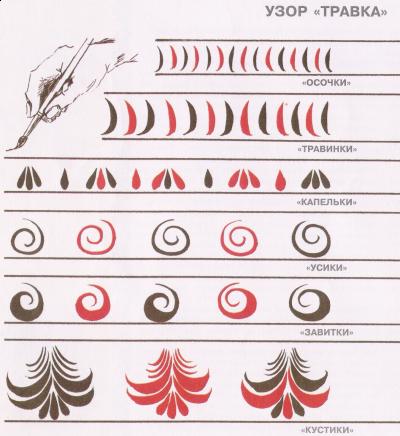 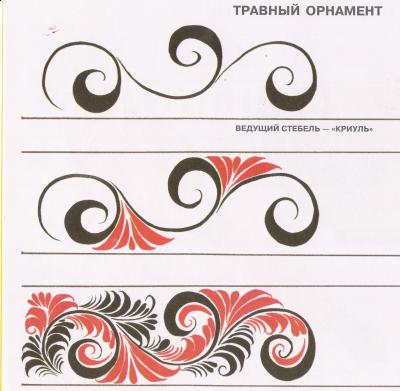 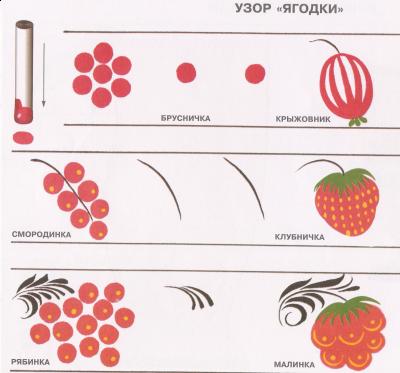 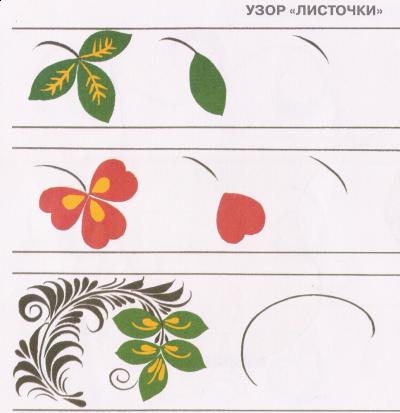 - Кроме того, надо помнить о соответствии узора и формы предмета.Посмотрите на вазочку: ветка спелых ягод обвивает поверхность изделия, создавая непрерывную полосу орнамента.- Ребята, сегодня  я предлагаю вам превратиться в народных умельцев и превратить белую посуду в золотую и прекрасную. Для этого вы должны выбрать наиболее понравившийся орнамент и украсить им шаблоны посуды.На столе у детей приготовленные заранее шаблоны различной посуды.3.Самостоятельная работа детей. Роспись шаблонов посуды растительным орнаментом.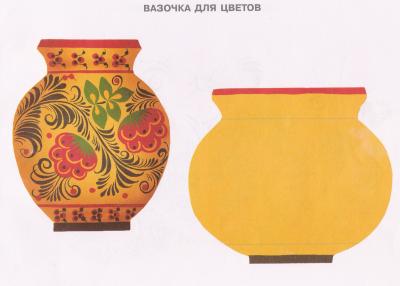 4. Экспресс-выставка. Показ и анализ лучших работ.Подведение итогов .- Посмотрите на выставку, какая чудесная получилась у наших народных мастеров посуда - яркая, красочная, праздничная. С таким товаром нашим купцам не стыдно будет ехать на ярмарку.Как велика наша любимая Родина! Сколько замечательных талантов вокруг!             Стоит студеная зима,             Снежинки крутит буйный ветер,             А солнечная Хохлома             Напоминает нам о лете.             В тарелочках не полутьма.             Не сумрак в вазах и солонках,             Напоминает Хохлома             Родную, милую сторонку!УРОВЕНЬ ЗНАНИЙ ДЕТЕЙ ПО ДЕКОРАТИВНО-ПРИКЛАДНОМУИСКУССТВУ  (2012- 2014г.г.)Высокий - 4 баллаСредний- 3 баллаНизкий  - 1 баллОбразовательная областьДиагностические методикиОтветственные СрокиХудожественное творчествоКритерии познавательного развития детей дошкольного возраста, сформулированные  «От рождения до школы. Примерная основная общеобразовательная программа дошкольного образования» под ред. Н.Е. Вераксы, Т.С.Комаровой, М.А.Васильевой. – М.: МОЗАИКА-СИНТЕЗ, 2011.Педагог Сентябрь майХудожественное творчествоСоломенникова О.А. «Радость творчества» (ознакомление детей с народным искусством, для занятий с детьми 5 – 7 лет), изд-во «Мозаика-Синтез», Москва, Ермолаева Н.В. «Эстетическое воспитание дошкольников через декоративно – прикладное искусство» парциальная программа, Санкт – Петербург, Детство – Пресс 2011год.Педагог Сентябрь май№ п/пНазвание темыСтаршая группаСтаршая группаОбщее кол-во занятийПодготовительная группаПодготовительная группаОбщее кол-во занятий№ п/пНазвание темыТеорияПрактикаОбщее кол-во занятийТеорияПрактикаОбщее кол-во занятий1Знакомство с народными промыслами(включая прорисовку элементов росписи)1111552Самостоятельное создание детьми декоративных изделий:РисованиеЛепка17134172317623ИТОГО В ГОДИТОГО В ГОД11172852328Полный курс обученияПолный курс обучения56Длительность одного занятия в старшей группе кружка 20-25 минутВ подготовительной группе 25-30 минутДлительность одного занятия в старшей группе кружка 20-25 минутВ подготовительной группе 25-30 минутДлительность одного занятия в старшей группе кружка 20-25 минутВ подготовительной группе 25-30 минутДлительность одного занятия в старшей группе кружка 20-25 минутВ подготовительной группе 25-30 минутДлительность одного занятия в старшей группе кружка 20-25 минутВ подготовительной группе 25-30 минутДлительность одного занятия в старшей группе кружка 20-25 минутВ подготовительной группе 25-30 минутДлительность одного занятия в старшей группе кружка 20-25 минутВ подготовительной группе 25-30 минутДлительность одного занятия в старшей группе кружка 20-25 минутВ подготовительной группе 25-30 минут№ п/пРАЗДЕЛКоличество НОД1.Знакомство с работой кружка «Фантазия»12.Знакомство с произведениями народно-прикладного искусства (с  народной игрушкой )43.Знакомство с предметами национального обихода (костюм, посуда, мебель)34.Знакомство с растительным  и геометрическим узором65.Знакомство детей  с произведениями народно-прикладного искусства (Городец, Хохлома, Гжель, Дымково)66.Знакомство с малыми скульптурами  (лепка)67.Подведение итогов 2№ п/пРАЗДЕЛКоличество НОД1.Знакомство с произведениями народно-прикладного искусства (с  народной игрушкой )22.Знакомство с предметами национального обихода33.Знакомство с произведениями народно-прикладного искусства (Городец, Хохлома, Гжель, Матрёшка )64.Знакомство с растительным  и геометрическим узором55.Знакомство с малыми скульптурами  (лепка изделий Дымково, предметов Гжели)66.Народные промыслы родного края (Урало-Сибирская роспись)47.Подведение итогов2ДАТАСОДЕРЖАНИЕ РАБОТЫФОРМА РАБОТЫСЕТНЯБРЬАнкетирование родителейСбор данных, составление списка детей, посещающих кружокОКТЯБРЬЧто такое традиционная культура?Рекомендации родителямНОЯБРЬ*Деревянные болванки для росписи* трафаретыИзготовление раздаточного материалаДЕКАБРЬНародные приметы. МесяцесловИнформация для родителейЯНВАРЬНаши достижения Отчёт о работе кружка за I полугодиеФЕВРАЛЬДекоративно- прикладное искусствоИнформация для родителейМАРТНародная игрушка (семинар- практикум)Изготовление своими руками с помощью родителейАПРЕЛЬПошив народных костюмовИзготовлениеМАЙАнкетирование родителейОтчет о работе кружкаМАЙМы настоящие таланты!Выставка детских работДАТАСОДЕРЖАНИЕ РАБОТЫФОРМА РАБОТЫСЕТНЯБРЬАнкетирование родителейСоставление списка детей, посещающих кружокОКТЯБРЬВоспитание уважения к мастерам  народного искусстваРекомендации родителямНОЯБРЬ*Деревянные болванки для росписи* трафаретыИзготовление раздаточного материалаДЕКАБРЬПо страницам народного календаря.Информация для родителейЯНВАРЬНаши достижения Отчёт о работе кружка за I полугодиеФЕВРАЛЬПошив народных костюмов Информация для родителейМАРТДекоративно- прикладное искусство Изготовление своими руками с помощью родителейАПРЕЛЬНародная игрушка (семинар- практикум)ИзготовлениеМАЙАнкетирование родителейОтчет о работе кружкаМАЙМы настоящие таланты!Выставка детских работФамилия, имяребенкаЗнание характерных особенностей промысловЗнание характерных особенностей промысловУмение рисоватьорнаментУмение рисоватьорнаментУкрашение бумажных силуэтов (роспись)Украшение бумажных силуэтов (роспись)Умение лепить глиняную игрушкуУмение лепить глиняную игрушкуУмение расписывать глиняную игрушкуУмение расписывать глиняную игрушкуОбщие знания о народном искусствеОбщие знания о народном искусствеИтогоИтогоПериод нкнкнкнкнкнкнк1. Андреева Вероника2. Баранкулова Дана3. Елпанова Юля4. Захезина Юля 5. Искакова    София6. Лысенко Семен7. Макарова Маша8. Сухотина Ксюша9. Цымбал Полина10Шагимарданова Алёна